С 23 апреля по 17 мая в читальном зале Центральной детской библиотеки им. Ф.Ф. Павленкова работала выставка творческих работ "Зеленый символ нашего района - сосна кедровая или сибирский кедр".29 работ на выставку предоставил заповедник "Вишерский", 4 работы предоставила МБОУ СОШ № 8. В течение 20 дней проходило закрытое голосование на Приз зрительских симпатий по 33 рисункам - аппликациям, представленным на данной выставке. Каждой работе был присвоен порядковый номер. В голосовании приняло участие 200 человек. Предпочтения голосующих были отданы четырем работам: под номерами 30, 32,  25 и17, они получили наибольшее количество голосов:1. коллективная работа обучающихся 8 А класса МБОУ СОШ № 8, классный руководитель Собянина С.Е., (№ 30 - 28 голосов) ;  2. Федосеева Дарья, ученица 8 Б класса МБОУ СОШ № 8, (№ 32 - 28 голосов);  3. Ванькова Дарья, МБОУ ДО "Центр дополнительного образования им. Б.Б. Протасова", Детское объединение "Карандашик" (№ 25 - 21 голос);4. коллективная работа средней группы воспитанников МБДОУ "Детский сад № 4", воспитатели: Останина З. И., Вельсовских Н.В., (№ 17 - 19 голосов).Поздравляем победителей!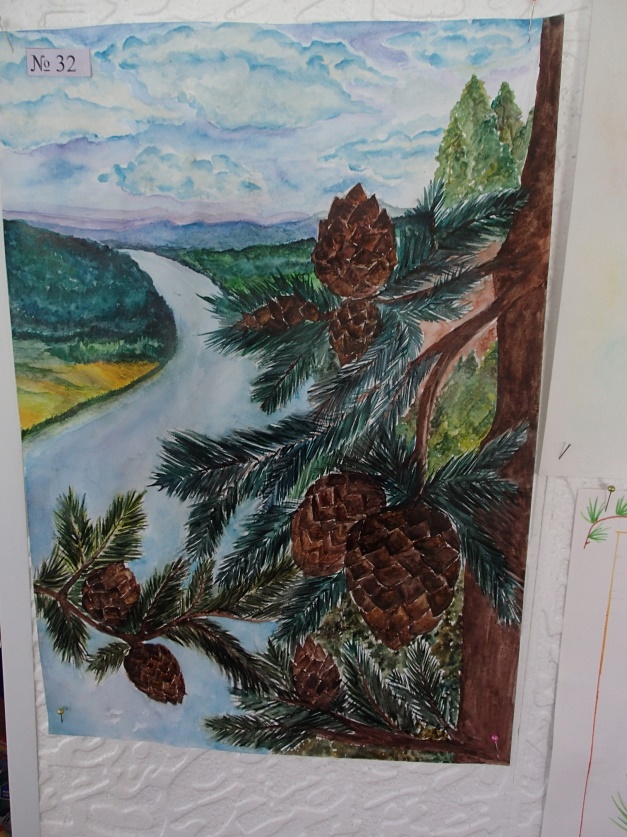 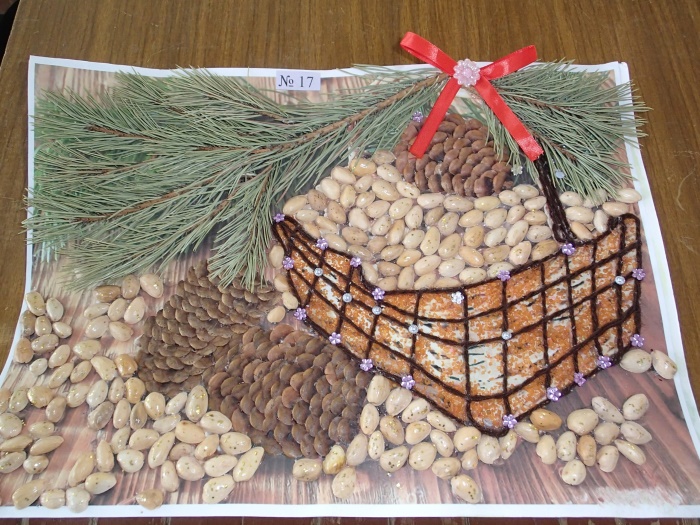 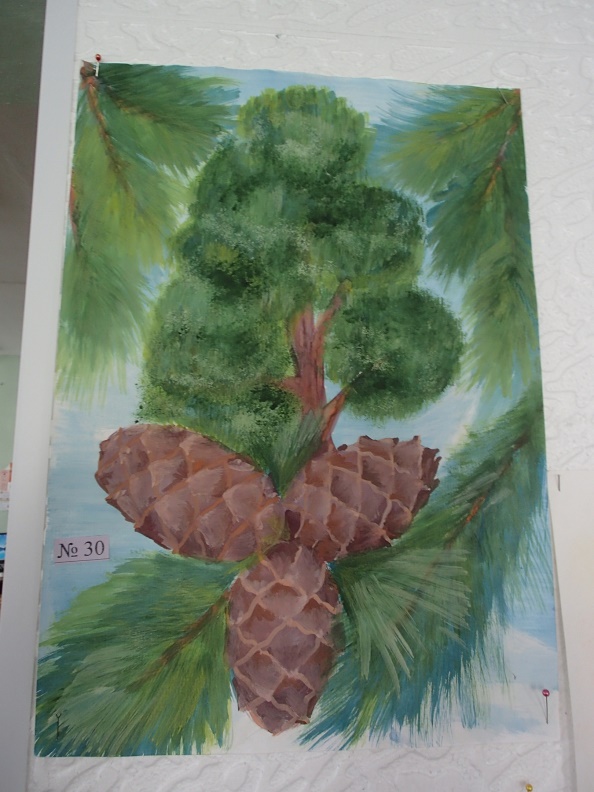 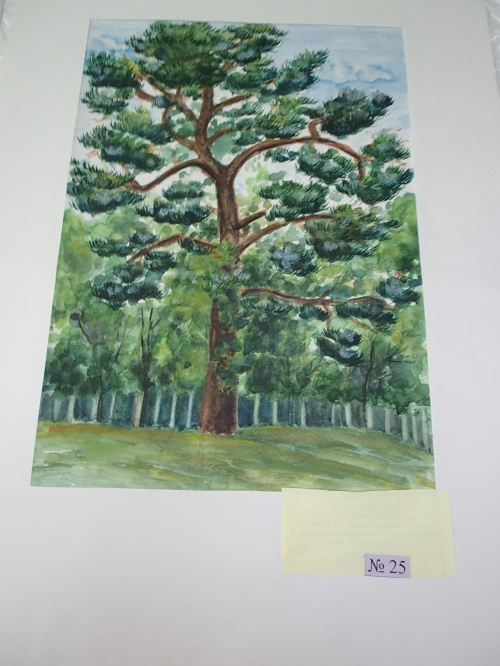 